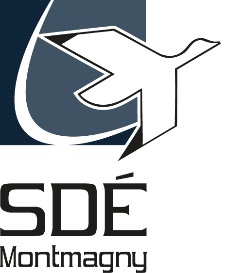 FORMULAIRE DEMANDE DE SUBVENTIONProgramme d’aide à l’amélioration de l’offre commercialeIDENTIFICATION DU DEMANDEUR PROPRIÉTAIRE(S)Nom (1) : _____________________________ Nom (2): ________________________________________________________Adresse du bâtiment visé : ______________________________________________________________________________________________
_____________________________________________________________________________________________________________________________Téléphone (1): ______________________Téléphone (2): ______________________Courriel : __________________________________________________________________IDENTIFICATION DU PROJETDescription sommaire des travaux de rénovation : ________________________________   _________________________________________________________________________________________________________________   _________________________________________________________________________________________________________________   _________________________________________________________________________________________________________________   _________________________________________________________________________________________________________________CONDITIONS À RESPECTER (OUTRE CELLES CONTENUES AUX RÈGLEMENTS D'URBANISME ET AU RÈGLEMENT ENCADRANT LE PROGRAMME)• 	Les travaux doivent être réalisés à 1'égard d'un bâtiment situé à 1'intérieur du périmètre d 'urbanisation.• 	La présente demande doit être déposée à la SDÉ, dans les 30 jours suivant l'émission du permis de rénovation et être accompagnée des documents suivants :a) photos des parties du bâtiment visées b) les plans, coupes, devis ou illustrations des travaux ou des équipements qui seront acquisc) soumission d'un entrepreneur ou estimation détaillée• 	Les travaux peuvent être réalisés par un entrepreneur détenteur d 'une licence de la Régie du bâtiment du Québec valide pour ces travaux ou par le demandeur, en respect des lois dans le domaine;• 	Les travaux doivent être complétés au plus tard 12 mois après la date d'émission du permis;• 		Le demandeur doit aviser la directrice générale de la SDÉ lorsque les travaux sont terminés. Dans les 60 jours suivant cet avis, le demandeur doit fournir à la directrice générale de la SDÉ les pièces justificatives du coût des travaux. Cette dernière procédera alors à l'inspection finale des travaux. À défaut de la réception de cet avis par la directrice de la SDÉ, le demandeur est réputé avoir abandonné sa demande de subvention.• 	Respecter toute autre disposition prévue à la réglementation municipale.DÉCLARATION DU DEMANDEUR OU DES DEMANDEURS• 	Je certifie que je suis propriétaire de l’entreprise pour laquelle je veux effectuer des travaux mentionnés ci-haut et je demande, par la présente, une subvention dans le cadre du programme d’aide à l’amélioration de l’offre commerciale.• 		Les informations contenues dans la présente demande sont vraies et exactes et je suis conscient(e) que toute fausse déclaration ou le non-respect des conditions ci-haut énumérées entraînerait le rejet de la présente demande ou l'annulation de la subvention.DATESIGNATURE (1)SIGNATURE (2)